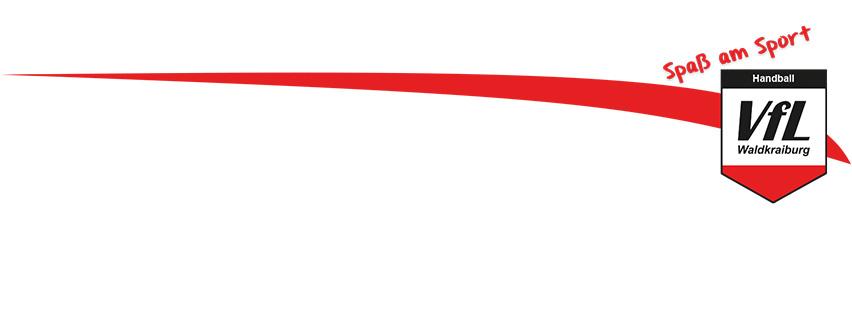 VfL Waldkraiburg								Abt. Handball									Maxi Kappes 							 	Eing.Nr.:…….…….	 eMail: jugendturnier@handball-waldkraiburg.de 			Dat.:……….............Tel.: +49 151/11965356ANMELDUNGzum 23. Internationalen Handball-Jugendturnier am 29./30.06.2024Wir melden folgende Mannschaften:		Jahrgang:		Anzahl:               	Weibliche Jugend B	 			2007  /  2008	 	…………	Weibliche Jugend C	 			2009  /  2010	 	…………	Weibliche Jugend D				2011  /  2012		…………	Männliche Jugend B				2007  /  2008		…………	Männliche Jugend C			 	2009  /  2010		…………	Männliche Jugend D	       			2011  /  2012             	…………Anreisetag:………………………..			Uhrzeit: ca.…………………………….Anzahl der Personen: ca………….       Anzahl Essenspauschale 1 (Sa./ So.) à 30,00 €: ca…………...	Anzahl Essenspauschale 2 (Fr./ Sa./So.) à 35,00 €: ca…………...(Die Essenspauschalen sind zahlbar am Anreisetag, bei Anmeldung.)	Übernachtung:	O  Zelte   /    O  TurnhalleWir stellen  ………….  SchiedsrichterDie Anmeldegebühr in Höhe von  …………………  Euro wird auf das Konto Sparkasse Waldkraiburg IBAN: DE59 7115 1020 0000 5780 13 BIC: BYLADEM1MDF überwiesen. Verein: ………………………………………………………………………………………...Ansprechpartner: ………………………………………………………………………………Anschrift: ………………………………………………………………………………………Telefon: ………………………………………………………………………………………..E-Mail: …………………………………………………………………………………………………………………………………….Datum / Vereinsstempel / rechtsverb. Unterschrift